一、交通指引1.到华南师范大学石牌校区的3种交通方式（详见附件1）；2.考试地点：广东省广州市天河区中山大道西55号华南师范大学（石牌校区）计算机学院（详见附件2）；3.计算机学院431/530实验室（详见附件3）。附件1：（1）地铁：乘坐地铁3号线(番禺广场-天河客运站)，在华师站E出口出站，步行约100米，到学校西门。    （2）出租车（自驾车）：导航到华南师范大学石牌校区正门或者南门。（3）公交车：到BRT师大暨大站下车，步行约200米到学校正门。附件2：华南师范大学石牌校区平面图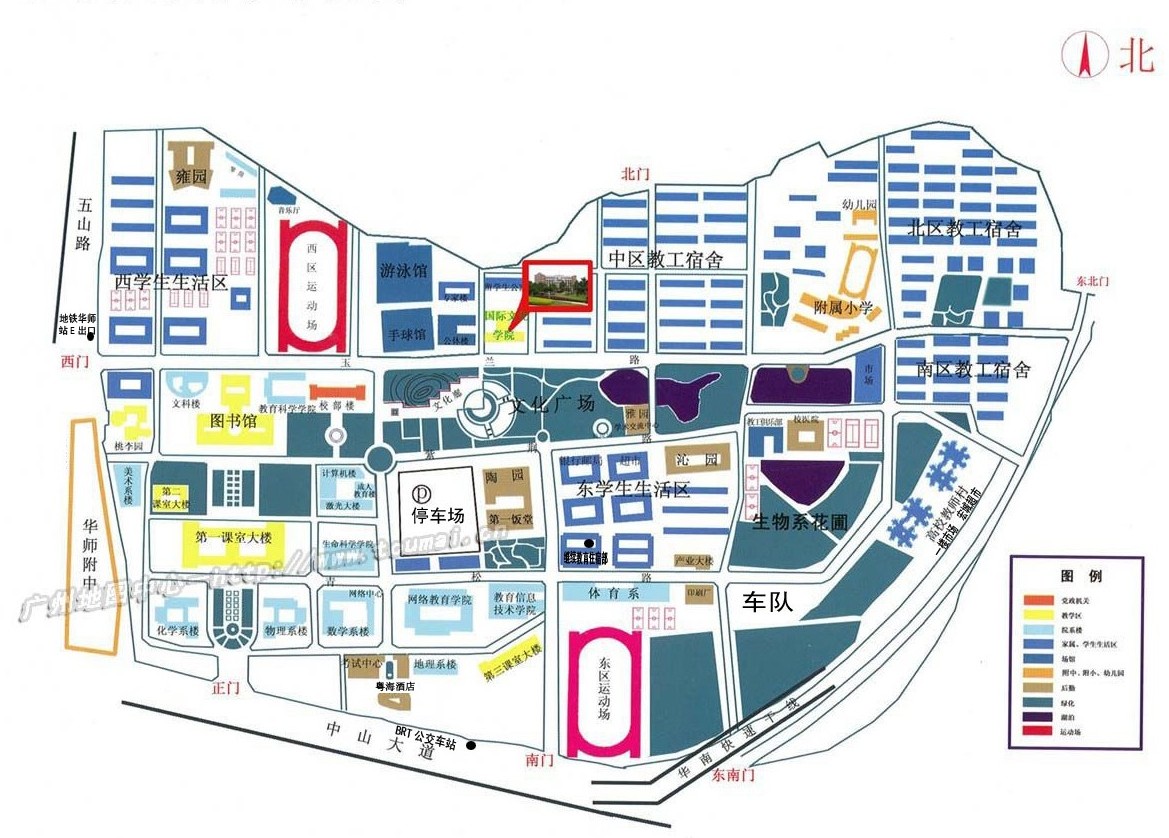 附件3：实验室分布图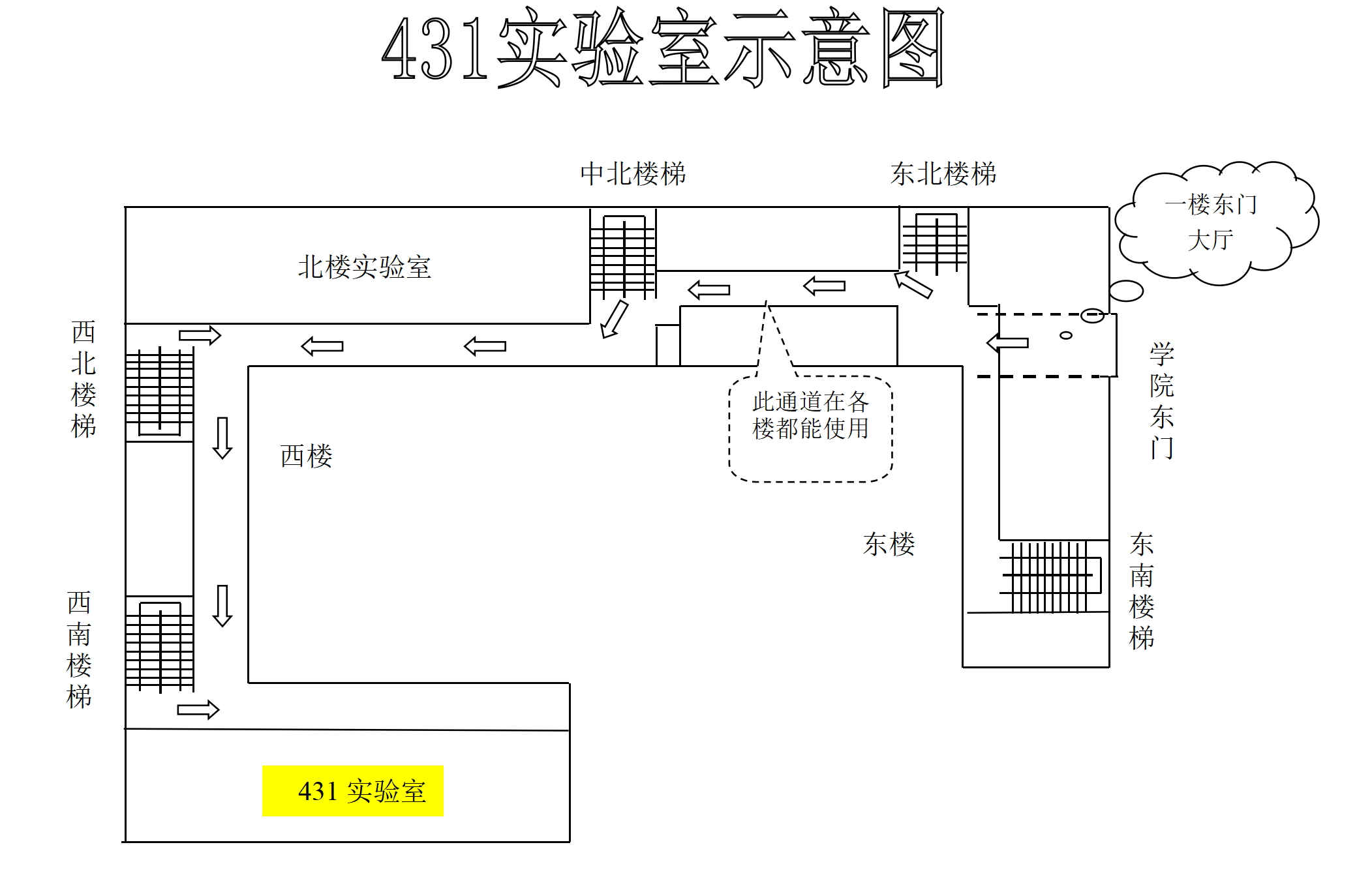 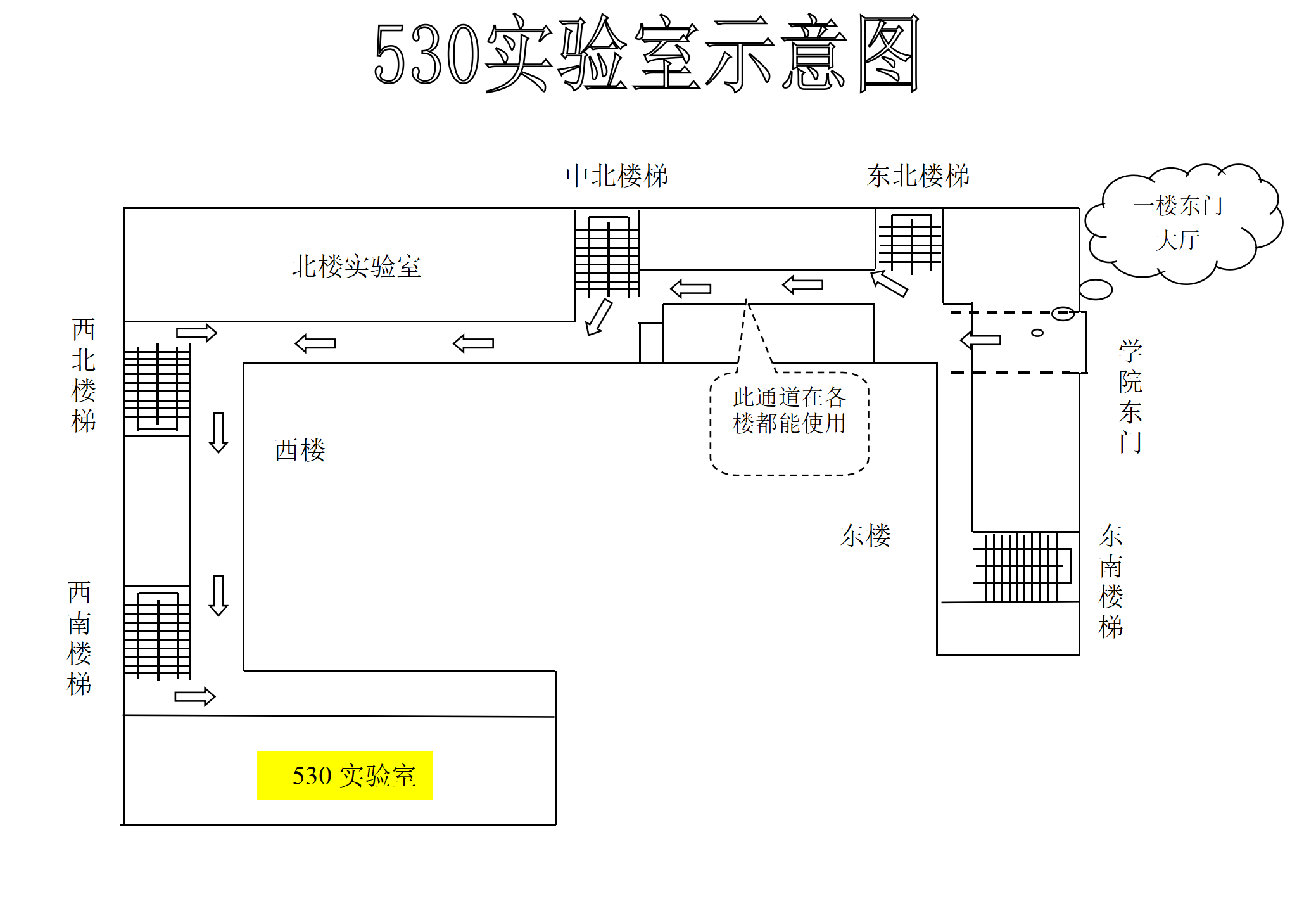 